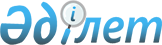 "2020-2022 жылдарға арналған Тарбағатай ауданы Жаңаауыл ауылдық округінің бюджеті туралы" Тарбағатай аудандық маслихатының 2020 жылғы 13 қаңтардағы № 51-5 шешіміне өзгерістер енгізу туралы
					
			Күшін жойған
			
			
		
					Шығыс Қазақстан облысы Тарбағатай аудандық мәслихатының 2020 жылғы 21 мамырдағы № 56-4 шешімі. Шығыс Қазақстан облысының Әділет департаментінде 2020 жылғы 27 мамырда № 7118 болып тіркелді. Күші жойылды - Шығыс Қазақстан облысы Тарбағатай аудандық мәслихатының 2020 жылғы 30 желтоқсандағы № 67-5 шешімімен
      Ескерту. Күші жойылды - Шығыс Қазақстан облысы Тарбағатай аудандық мәслихатының 30.12.2020 № 67-5 шешімімен (01.01.2021 бастап қолданысқа енгізіледі).

      ЗҚАИ-ның ескертпесі.

      Құжаттың мәтінінде түпнұсқаның пунктуациясы мен орфографиясы сақталған.
      Қазақстан Республикасының 2008 жылғы 4 желтоқсандағы Бюджет Кодексінің 106, 109 - баптарына, Қазақстан Республикасының 2001 жылғы 23 қаңтардағы "Қазақстан Республикасындағы жергілікті мемлекеттік басқару және өзін-өзі басқару туралы" Заңының 6-бабының 1 тармағының 1) тармақшасына және Тарбағатай аудандық мәслихатының "2020-2022 жылдарға арналған Тарбағатай ауданының бюджеті туралы" Тарбағатай аудандық мәслихатының 2019 жылғы 24 желтоқсандағы № 50-2 шешіміне өзгерістер енгізу туралы" 2020 жылғы 6 мамырдағы № 55-2 шешіміне (нормативтік құқықтық актілерді мемлекеттік тіркеу Тізілімінде 7092 нөмірімен тіркелді) сәйкес Тарбағатай аудандық мәслихаты ШЕШІМ ҚАБЫЛДАДЫ:
      1. "2020-2022 жылдарға арналған Тарбағатай ауданы Жаңаауыл ауылдық округінің бюджеті туралы" Тарбағатай аудандық мәслихатының 2020 жылғы 13 қаңтардағы № 51-5 шешіміне (нормативтік құқықтық актілерді мемлекеттік тіркеу Тізілімінде 6676 нөмірімен тіркелген, Қазақстан Республикасы нормативтік құқықтық актілерінің электрондық түрдегі Эталондық бақылау банкінде 2020 жылғы 28 қантаржарияланған) келесі өзгерістер енгізілсін:
      1 тармақ келесі редакцияда жазылсын:
      "1. 2020-2022 жылдарға арналған Тарбағатай ауданы Жаңаауыл ауылдық округінің бюджеті тиісінше 1, 2 және 3 қосымшаларға сәйкес, оның ішінде 2020 жылға келесі көлемдерде бекітілсін:
      1) кірістер – 32 957, 0 мың теңге, соның ішінде:
      салықтық түсімдер – 3 210,0 мың теңге;
      салықтық емес түсімдер – 0,0 мың теңге;
      негізгі капиталды сатудан түсетін түсімдер – 0,0 мың теңге;
      трансферттер түсімі – 29 747,0 мың теңге;
      2) шығындар – 32 957,0 мың теңге;
      3) таза бюджеттік кредиттеу – 0,0 мың теңге, соның ішінде:
      бюджеттік кредиттер – 0,0 мың теңге;
      бюджеттік кредиттерді өтеу – 0,0 мың теңге;
      4) қаржы активтерімен операциялар бойынша сальдо – 0,0 мың теңге;
      қаржы активтерін сатып алу – 0,0 мың теңге;
      мемлекеттiң қаржы активтерiн сатудан түсетiн түсiмдер – 0,0 мың теңге;
      5) бюджет тапшылығы (профициті) – 0,0 мың теңге;
      6) бюджет тапшылығын қаржыландыру (профицитті пайдалану) – 0,0 мың теңге.
      қарыздар түсімі – 0,0 мың теңге; 
      қарыздарды өтеу – 0,0 мың теңге;
      бюджет қаражатының пайдаланылатын қалдықтары – 0,0 мың теңге.";
      3 тармақ келесі редакцияда жазылсын:
      "2020 жылға арналған Тарбағатай ауданы Жаңаауыл ауылдық округ бюджетіне аудандық бюджеттен – 8 340,0 мың теңге көлемінде нысаналы трансферттер көзделгені ескерілсін.";
      аталған шешімнің 1 қосымшасы осы шешімнің 1 қосымшасына сәйкес жаңа редакцияда жазылсын.
      2. Осы шешім 2020 жылғы 1 қаңтардан бастап қолданысқа енгізіледі. 2020 жылға арналған Жаңаауыл ауылдық округінің бюджеті
					© 2012. Қазақстан Республикасы Әділет министрлігінің «Қазақстан Республикасының Заңнама және құқықтық ақпарат институты» ШЖҚ РМК
				
      Сессия төрағасы 

Б. КУНАФИЯНОВ

      Аудандық мәслихат хатшысы 

С. Жакаев
Шығыс Қазақстан облысы 
Тарбағатай аудандық 
мәслихатының 
2020 жылғы 21 мамырдағы 
№ 56-4 шешіміне 1 қосымша
Санаты
Санаты
Санаты
Санаты
Сомасы (мың теңге)
Сыныбы
Сыныбы
Сыныбы
Сомасы (мың теңге)
Кіші сыныбы
Кіші сыныбы
Сомасы (мың теңге)
Атауы
Сомасы (мың теңге)
1) КІРІСТЕР:
32 957,0
1
Салықтық түсімдер
3 210,0
1
01
Табыс салығы
694,0
1
01
2
Жеке табыс салығы
694,0
1
04
Меншiкке салынатын салықтар
2 516,0
1
04
1
Мүлiкке салынатын салықтар
73,0
1
04
3
Жер салығы
386,0
1
04
4
Көлiк құралдарына салынатын салық
2 057,0
2
Салықтық емес түсiмдер
0,0
3
Негізгі капиталды сатудан түсетін түсімдер
0,0
4
Трансферттер түсімі
29 747,0
4
02
Мемлекеттiк басқарудың жоғары тұрған органдарынан түсетiн трансферттер
29 747,0
4
02
3
Аудандардың (облыстық маңызы бар қаланың) бюджетінен трансферттер
29 747,0
Функционалдық топ
Функционалдық топ
Функционалдық топ
Функционалдық топ
Функционалдық топ
Сомасы (мың теңге)
Кіші функция
Кіші функция
Кіші функция
Кіші функция
Сомасы (мың теңге)
Бюджеттік бағдарламалардың әкімшісі
Бюджеттік бағдарламалардың әкімшісі
Бюджеттік бағдарламалардың әкімшісі
Сомасы (мың теңге)
Бағдарлама
Бағдарлама
Сомасы (мың теңге)
Атауы
Сомасы (мың теңге)
2) ШЫҒЫНДАР;
32 957,0
01
Жалпы сипаттағы мемлекеттiк қызметтер
23 367,0
01
1
Мемлекеттiк басқарудың жалпы функцияларын орындайтын өкiлдi, атқарушы және басқа органдар
23 367,0
01
1
124
Аудандық маңызы бар қала, ауыл, кент, ауылдық округ әкімінің аппараты
23 367,0
01
1
124
001
Аудандық маңызы бар қала, ауыл, кент, ауылдық округ әкімінің қызметін қамтамасыз ету жөніндегі қызметтер
23 017,0
01
1
124
022
Мемлекеттік органның күрделі шығыстары
350,0
07
Тұрғын үй-коммуналдық шаруашылық
3 630,0
07
3
Елді-мекендерді көркейту
3 630,0
07
3
124
Аудандық маңызы бар қала, ауыл, кент, ауылдық округ әкімінің аппараты
3 630,0
07
3
124
008
Елді мекендердегі көшелерді жарықтандыру
2 480,0
07
3
124
009
Елді мекендердің санитариясын қамтамасыз ету
150,0
07
3
124
011
Елді мекендерді абаттандыру мен көгалдандыру
1 000,0
08
Мәдениет, спорт, туризм және ақпараттық кеңістiк
100,0
08
1
Мәдениет саласындағы қызмет
100,0
08
1
124
Аудандық маңызы бар қала, ауыл, кент, ауылдық округ әкімінің аппараты
100,0
08
1
124
006
Жергілікті деңгейде мәдени-демалыс жұмысын қолдау
100,0
12
Көлiк және коммуникация
5 860,0
12
1
Автомобиль көлiгi
5 860,0
12
1
124
Аудандық маңызы бар қала, ауыл, кент, ауылдық округ әкімінің аппараты
5 860,0
12
1
124
013
Аудандық маңызы бар қалаларда, ауылдарда, кенттерде, ауылдық округтерде автомобиль жолдарының жұмыс істеуін қамтамасыз ету
5 860,0
3) ТАЗА БЮДЖЕТТІК КРЕДИТТЕУ:
0,0
бюджеттік кредиттер;
0,0
5
Бюджеттік кредиттерді өтеу
0,0
4) ҚАРЖЫ АКТИВТЕРІМЕН ОПЕРАЦИЯЛАР БОЙЫНША САЛЬДО:
0,0
қаржы активтерін сатып алу;
0,0
6
Мемлекеттің қаржы активтерін сатудан түсетін түсімдер
0,0
5) БЮДЖЕТ ТАПШЫЛЫҒЫ (ПРОФИЦИТІ);
0,0
6) БЮДЖЕТ ТАПШЫЛЫҒЫН ҚАРЖЫЛАНДЫРУ (ПРОФИЦИТІН ПАЙДАЛАНУ):
0,0
7
Қарыздар түсімі
0,0
16
Қарыздарды өтеу
0,0
8
Бюджет қаражатының пайдаланылатын қалдықтары
0,0